University of Mary Division of Education Instructional SequenceGrade Level: 3rd 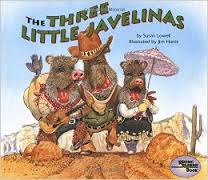 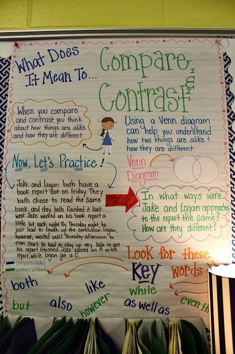 Subject(s) Area: Language Arts Materials Needed: Compare and Contrast Anchor Chart The Three Little Javelinas by Susan LowellStandards: RL.3.9 Compare and contrast the themes, settings, and plots of stories written by the same author about the same or similar characters (e.g., in books from a series).Objectives: Students will identify and use the signal language for comparing and contrasting. Students will identify comparisons and contrasts in text. Learning Activities: Cover up important facts from the Three Little Pigs determined yesterday with sticky notesAsk students to talk to their learning partner to discuss important facts from the book yesterdayUse popsicle sticks to call on students to identify those facts, and uncover them as they answerReview compare and contrast anchor chartAsk students to think about the characters, setting, problem, etc. during the read aloudRead The True Story of the 3 Little Pigs, using metacognitive strategy determine text importance.Why did the author choose to write about javelinas instead of pigs?The setting is the southwest, and javelinas are found there instead of pigs.Why do you think the author chose the materials she did for the three houses?The setting is in the southwest, and those materials are native to the southwest.  The materials are also similar to those used in the traditional tale.What is the difference between the ending of this book and the ending of the traditional story?In the book, the wolf falls into a woodstove and runs away in a puff of smoke.  He can still be heard howling about the experience.  In the traditional tale, the wolf is boiled in a pot.What is the author’s explanation for why coyotes howl?Coyotes howl because they are remembering their experience burning in the woodstove.Record important information from the book on large paper.Think about the setting, characters, and eventsDraw a Venn Diagram on the paperAsk students to talk to their learning partner to think of differences in the storiesCall on students using popsicle sticksRecord answers on Venn DiagramAsk students to discuss similarities in the stories Call on students using popsicle sticksRecord answers on Venn DiagramRemind students they can compare and contrast characters in books they are reading or books they have already read during Daily 5 to understand them betterRecord Daily 5 choice in notebookAssessment: Take note of which students can or cannot contribute to the discussion of the comparison and contrast storiesUse learning partners and call on them with popsicle sticks to see who understand the concepts.Reflection: I think today went better than yesterday! I was able to engage them by reviewing the concepts of compare and contrast as well as going over the book from yesterday, which helped the student who was absent yesterday.Then, we read the book and the students seemed to enjoy it.I have a well behaved group of kids, so it was easy to keep them on task by cold calling them using popsicle sticks. I was surprised that the majority of the students liked the original version of The Three Little Pigs more than The Three Little Javalinas. Next time, I am going to simplify my anchor chart. For my first time, I replicated one I found online, but next time I can edit to fit my students’ needs. I will also add a formal assessment to the end. 